                             Seafarer’s Application Form:“SEAPOINT MARINE SERVICE” LLC
73 PARNAVAZ MEPHE STREET 
BATUMI, 6000, GEORGIA 
TEL: +995 422 27 00 77 
E-MAIL: crew@seapoint.ge WEB-SITE: www.seapoint.geCompany Forms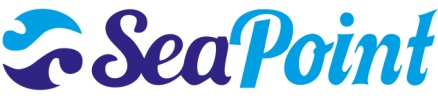 Approved by:General Manager 1. PERSONAL INFORMATION 1. PERSONAL INFORMATION 1. PERSONAL INFORMATION 1. PERSONAL INFORMATION 1. PERSONAL INFORMATION 1. PERSONAL INFORMATION 1. PERSONAL INFORMATION 1. PERSONAL INFORMATION 1. PERSONAL INFORMATION 1. PERSONAL INFORMATION 1. PERSONAL INFORMATION 1. PERSONAL INFORMATION 1. PERSONAL INFORMATION 1. PERSONAL INFORMATION 1. PERSONAL INFORMATIONLAST NAME:LAST NAME:LAST NAME:FIRST NAME:FIRST NAME:FIRST NAME:FIRST NAME:FIRST NAME:DATE OF BIRTH:DATE OF BIRTH:DATE OF BIRTH:PLACE OF BIRTH:PLACE OF BIRTH:PLACE OF BIRTH:PLACE OF BIRTH:PLACE OF BIRTH:NATIONALITY:NATIONALITY:NATIONALITY:SEX:SEX:SEX:SEX:SEX:M                     FM                     FM                     FMARITAL STATUS:MARITAL STATUS:MARITAL STATUS:HEIGHT/WEIGHT:HEIGHT/WEIGHT:HEIGHT/WEIGHT:HEIGHT/WEIGHT:HEIGHT/WEIGHT:MOTHER/FATHER NAME:MOTHER/FATHER NAME:MOTHER/FATHER NAME:NEAREST AIRPORT:NEAREST AIRPORT:NEAREST AIRPORT:NEAREST AIRPORT:NEAREST AIRPORT:2. ADDRESS & CONTACT INFORMATION2. ADDRESS & CONTACT INFORMATION2. ADDRESS & CONTACT INFORMATION2. ADDRESS & CONTACT INFORMATION2. ADDRESS & CONTACT INFORMATION2. ADDRESS & CONTACT INFORMATION2. ADDRESS & CONTACT INFORMATION2. ADDRESS & CONTACT INFORMATION2. ADDRESS & CONTACT INFORMATION2. ADDRESS & CONTACT INFORMATION2. ADDRESS & CONTACT INFORMATION2. ADDRESS & CONTACT INFORMATION2. ADDRESS & CONTACT INFORMATION2. ADDRESS & CONTACT INFORMATION2. ADDRESS & CONTACT INFORMATIONSTREET:STREET:STREET:PHONE/MOBILEPHONE/MOBILEPHONE/MOBILEPHONE/MOBILEPHONE/MOBILECITY/COUNTRYCITY/COUNTRYCITY/COUNTRYE-MAIL:E-MAIL:E-MAIL:E-MAIL:E-MAIL:NEXT OF KIN NAME:NEXT OF KIN NAME:NEXT OF KIN NAME:NEXT OF KIN CONTACT:NEXT OF KIN CONTACT:NEXT OF KIN CONTACT:NEXT OF KIN CONTACT:NEXT OF KIN CONTACT:3. POSITION & AVAILABILITY3. POSITION & AVAILABILITY3. POSITION & AVAILABILITY3. POSITION & AVAILABILITY3. POSITION & AVAILABILITY3. POSITION & AVAILABILITY3. POSITION & AVAILABILITY3. POSITION & AVAILABILITY3. POSITION & AVAILABILITY3. POSITION & AVAILABILITY3. POSITION & AVAILABILITY3. POSITION & AVAILABILITY3. POSITION & AVAILABILITY3. POSITION & AVAILABILITY3. POSITION & AVAILABILITYREQUESTED POSITION: REQUESTED POSITION: REQUESTED POSITION: AVAILABILITY DATE:AVAILABILITY DATE:AVAILABILITY DATE:MINIMUM SALARY:MINIMUM SALARY:MINIMUM SALARY:4. TRAVEL DOCUMENTS AND MEDICAL CERTIFICATES4. TRAVEL DOCUMENTS AND MEDICAL CERTIFICATES4. TRAVEL DOCUMENTS AND MEDICAL CERTIFICATES4. TRAVEL DOCUMENTS AND MEDICAL CERTIFICATES4. TRAVEL DOCUMENTS AND MEDICAL CERTIFICATES4. TRAVEL DOCUMENTS AND MEDICAL CERTIFICATES4. TRAVEL DOCUMENTS AND MEDICAL CERTIFICATES4. TRAVEL DOCUMENTS AND MEDICAL CERTIFICATES4. TRAVEL DOCUMENTS AND MEDICAL CERTIFICATES4. TRAVEL DOCUMENTS AND MEDICAL CERTIFICATES4. TRAVEL DOCUMENTS AND MEDICAL CERTIFICATES4. TRAVEL DOCUMENTS AND MEDICAL CERTIFICATES4. TRAVEL DOCUMENTS AND MEDICAL CERTIFICATES4. TRAVEL DOCUMENTS AND MEDICAL CERTIFICATES4. TRAVEL DOCUMENTS AND MEDICAL CERTIFICATESDOCUMENT NAME:DOCUMENT NAME:DOCUMENT NAME:DOC. NUMBER:DOC. NUMBER:COUNTRY:COUNTRY:COUNTRY:COUNTRY:ISSUE PLACE:ISSUE PLACE:ISSUE PLACE:ISSUED:ISSUED:EXPIRE:PASSPORTPASSPORTPASSPORTSEAMENS BOOKSEAMENS BOOKSEAMENS BOOKUSA VISAUSA VISAUSA VISADRUG-ALCOHOL TESTDRUG-ALCOHOL TESTDRUG-ALCOHOL TESTMEDICAL EXAMINATIONMEDICAL EXAMINATIONMEDICAL EXAMINATIONYELLOW FEVERYELLOW FEVERYELLOW FEVER5. QUALIFICATION SERTIFICATES5. QUALIFICATION SERTIFICATES5. QUALIFICATION SERTIFICATES5. QUALIFICATION SERTIFICATES5. QUALIFICATION SERTIFICATES5. QUALIFICATION SERTIFICATES5. QUALIFICATION SERTIFICATES5. QUALIFICATION SERTIFICATES5. QUALIFICATION SERTIFICATES5. QUALIFICATION SERTIFICATES5. QUALIFICATION SERTIFICATES5. QUALIFICATION SERTIFICATES5. QUALIFICATION SERTIFICATES5. QUALIFICATION SERTIFICATES5. QUALIFICATION SERTIFICATESDOCUMENT NAME:DOCUMENT NAME:DOCUMENT NAME:DOC.NUMBER:DOC.NUMBER:COUNTRY:COUNTRY:COUNTRY:COUNTRY:ISSUE PLACE:ISSUE PLACE:ISSUE PLACE:ISSUED:ISSUED:EXPIRE:CERTIFICATE OF COMPETENCYCERTIFICATE OF COMPETENCYCERTIFICATE OF COMPETENCYGMDSSGMDSSGMDSSBASIC SAFETY TRAININGBASIC SAFETY TRAININGBASIC SAFETY TRAININGADVANCE FIRE FIGHTINGADVANCE FIRE FIGHTINGADVANCE FIRE FIGHTINGPROF SURVIVAL CRAFTPROF SURVIVAL CRAFTPROF SURVIVAL CRAFTMED 1ST AID/MED CAREMED 1ST AID/MED CAREMED 1ST AID/MED CARETANKER ADVANCEDTANKER ADVANCEDTANKER ADVANCEDCHEMICAL TANKERCHEMICAL TANKERCHEMICAL TANKERRADAR/ARPARADAR/ARPARADAR/ARPAECDISECDISECDISSSOSSOSSOERM/BTMERM/BTMERM/BTMLEADERSHIPLEADERSHIPLEADERSHIP6. SEA SERVICE RECORDS6. SEA SERVICE RECORDS6. SEA SERVICE RECORDS6. SEA SERVICE RECORDS6. SEA SERVICE RECORDS6. SEA SERVICE RECORDS6. SEA SERVICE RECORDS6. SEA SERVICE RECORDS6. SEA SERVICE RECORDS6. SEA SERVICE RECORDS6. SEA SERVICE RECORDS6. SEA SERVICE RECORDS6. SEA SERVICE RECORDS6. SEA SERVICE RECORDS6. SEA SERVICE RECORDSVESSEL:FLAG:TYPE/DWT:TYPE/DWT:ENG/HP:ENG/HP:RANK:RANK:RANK:RANK:S/ON:S/OFF:S/OFF:OWNERS:OWNERS:7. PREVIOUS REFERENCE7. PREVIOUS REFERENCE7. PREVIOUS REFERENCE7. PREVIOUS REFERENCE7. PREVIOUS REFERENCE7. PREVIOUS REFERENCE7. PREVIOUS REFERENCE7. PREVIOUS REFERENCE7. PREVIOUS REFERENCE7. PREVIOUS REFERENCE7. PREVIOUS REFERENCE7. PREVIOUS REFERENCE7. PREVIOUS REFERENCE7. PREVIOUS REFERENCE7. PREVIOUS REFERENCEOWNERS NAME:OWNERS NAME:CONTACT:CONTACT:CONTACT: